_________________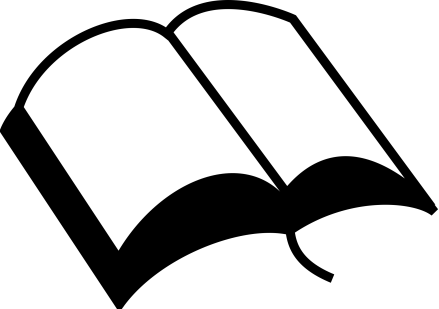 The _____________ divinely intervenes so that the ____________ text is without error________-Only the Word are Inspired________- Completely; without restriction2Tim. 3:16 “All scripture is given by inspiration of God, and is profitable for doctrine, for reproof, for correction, for instruction in righteousness”:Doctrine - ________________________________Reproof - _________________________________Correction – ______________________________Instruction in righteousness - ___________________________________Without error in the _________ written by the authors. 	 John 17:17 “Sanctify them through thy truth: thy word is truth”.God-_________________________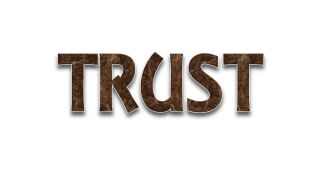 Jesus Christ-___________________Holy Spirit-____________________3. _____________________Where the ___________ works in the man to show the __________ and _____________